     Mora County OfficesIncluding Road and Solid Waste Department WILL BE CLOSED ON Friday March 29th in observance of Good FridayWe will resume Regular Business hours on Monday April 1st.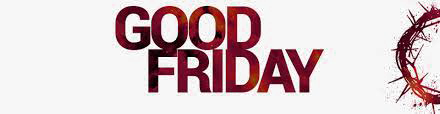 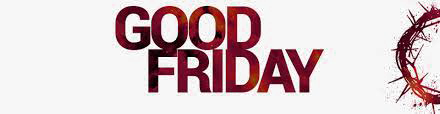 EMS and Sheriff’s Office will follow their Regular Schedule.